О внесении изменений в решение муниципального комитета Сергеевского сельского поселения от 17.12.2015 № 15«О бюджете Сергеевского сельского поселения на 2016 год» 1. Внести в решение муниципального комитета Сергеевского сельского поселения от 17.12.2016 № 15 «О бюджете Сергеевского сельского поселения на 2016 год», следующие изменения и дополнения:1.1   Установить на 2016 год:  1) Приложение № 5 «Распределение бюджетных ассигнований по разделам, подразделам, целевым статьям и видам расходов в соответствии с классификацией расходов бюджета на 2016» изложить в редакции  приложение № 1 к настоящему решению; 2) Приложение № 6 «Распределение бюджетных ассигнований из бюджета поселения на 2016 год в ведомственной структуре расходов бюджета поселения» изложить в  редакции приложение № 2 к настоящему решению.3) Обнародовать настоящее решение на информационных стендах в помещениях администрации Сергеевского сельского поселения, библиотеки села Сергеевка и сельского клуба села Украинка и разместить на официальном сайте Сергеевского сельского поселения (адрес сайта: www.sp-sergeevskoe.ru.).Глава Сергеевского сельского поселения                                             Н.В.Кузнецова                                                                                                                                                                      Приложение № 5к решению муниципального комитета Сергеевского сельского поселенияот 17.12.2015 № 15Приложение № 1 к решению муниципального комитета Сергеевского сельского поселенияот 02.12.2016 .№ 71	Распределение бюджетных ассигнований по разделам, подразделам, целевым статьям и видам расходов в соответствии с классификацией расходов бюджета на 2016 год                                                                                                                                                                                                                                 (тыс. руб.)  Приложение № 6к решению муниципального комитета Сергеевского сельского поселенияот 17.12.2015 № 15Приложение № 2 к решению муниципального комитета Сергеевского сельского поселенияот 02.12.2016 .№ 71Распределение бюджетных ассигнований из бюджета поселения на 2016 год в ведомственной структуре расходов бюджета поселения                                                                                                                                                                                                                                      (тыс. руб.)  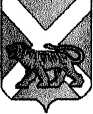 РОССИЙСКАЯ ФЕДЕРАЦИЯМУНИЦИПАЛЬНЫЙ КОМИТЕТСЕРГЕЕВСКОГО СЕЛЬСКОГО ПОСЕЛЕНИЯПОГРАНИЧНОГО МУНИЦИПАЛЬНОГО РАЙОНАПРИМОРСКОГО КРАЯРЕШЕНИЕ02.12.2016                                                      с. Сергеевка                                                        № 71НаименованиеРаздел, подразделЦелевая статьяВид расходовСумма ОБЩЕГОСУДАРСТВЕННЫЕ ВОПРОСЫ010000000000000004031Функционирование высшего должностного лица субъекта Российской Федерации и муниципального образования010200000000000001043Непрограммные направления деятельности органов государственной власти010299000000000001043Мероприятия непрограммных направлений деятельности органов государственной власти010299900000000001043Глава муниципального образования 010299999100100001043Фонд оплаты труда государственных (муниципальных) органов  и взносы по обязательному социальному страхованию010299999100101201043Обеспечение деятельности финансовых, налоговых и таможенных органов и органов финансового (финансово-бюджетного) надзора01060000000000000778Непрограммные направления деятельности органов государственной власти01069900000000000778Мероприятия непрограммных направлений деятельности органов государственной власти01069900000000000778Руководство и управление в сфере установленных функций органов государственной власти субъектов Российской Федерации и органов местного самоуправления01069999910030000778Фонд оплаты труда государственных (муниципальных) органов и взносы по обязательному социальному страхованию01069999910030120778Другие общегосударственные вопросы01130000000000000341Непрограммные направления деятельности органов государственной власти01139990000000000341Мероприятия непрограммных направлений деятельности органов государственной власти01139990000000000341Руководство и управление в сфере установленных функций органов государственной власти субъектов Российской Федерации и органов местного самоуправления01139999910030120250Закупка товаров, работ и услуг для государственных нужд 0113999991003020061Иные закупки товаров, работ и услуг для государственных нужд0113999991003024061Уплата налогов, сборов и иных платежей0113999991003085030Учреждения по обеспечению хозяйственного обслуживания011399999700100001769Обеспечение деятельности подведомственных учреждений011399999700100001769Расходы на выплаты персоналу казенных учреждений011399999700101101163Закупка товаров, работ и услуг для государственных нужд 01139999970010200593Иные закупки товаров, работ и услуг для государственных нужд01139999970010240593Уплата налогов, сборов и иных платежей0113999997001085013Целевая программа муниципальных образований0113070007009000010Муниципальная программа «Энергосбережение и повышение энергетической эффективности в Сергеевском сельском поселении на 2015-2017 годы»0113070007009000010Закупка товаров, работ и услуг для государственных нужд0113070007009020010Иные закупки товаров, работ и услуг для государственных нужд0113070007009024010Целевые программы муниципального образования0113100007006000050Муниципальная программа «Управление и распоряжение муниципальным имуществом Сергеевского сельского поселения на 2015-2017 годы»0113100007006000050Закупка товаров, работ и услуг для государственных нужд0113100007006020050Иные закупки товаров, работ и услуг для государственных нужд0113100007006024050Целевые программы муниципального образования0113130007005000020Муниципальная программа «Развитие муниципальной службы в администрации Сергеевского сельского поселения на 2015-2017 годы»0113130007005000020Закупка товаров, работ и услуг для государственных нужд0113130007005020020Иные закупки товаров, работ и услуг для государственных нужд0113130007005024020Целевые программы муниципального образования0113140007004000010Муниципальная программа «Противодействие коррупции в Сергеевском сельском поселении на 2015-2017 годы»0113140007004000010Закупки товаров, работ и услуг для государственных нужд0113140007004020010Иные закупки0113140007004024010Целевые программы муниципального образования0113160002013000010Муниципальная программа «Охрана общественного порядка в Сергеевском сельском поселении на 2015-2017 годы»0113160002013000010Закупки товаров, работ и услуг для государственных нужд0113160002013020010Иные закупки товаров, работ и услуг для государственных нужд0113160002013024010Национальная оборона02000000000000000232Мобилизационная и вневойсковая подготовка02030000000000000232Руководство и управление в сфере установленных функций02039900000000000232Осуществление первичного воинского учета на территории, где отсутствуют воинские комиссариаты.02039900000000000232Расходы на выплату персоналу государственных органов02039990051180120178Закупки товаров, работ и услуг для государственных нужд0203999005118020054Иные закупки товаров, работ и услуг для государственных нужд0203999005118024054Национальная безопасность и правоохранительная деятельность0300000000000000060Обеспечение пожарной безопасности03100000000000000060Целевые программы муниципального образования0310020007007000060Муниципальная программа «Обеспечение первичных пер пожарной безопасности в границах сельских населенных пунктов Сергеевского сельского поселения на 2015-2017 годы»0310020007007000060Закупка товаров, работ и услуг для государственных нужд0310020007007020060Иные закупки товаров, работ и услуг для государственных нужд 0310020007007024060НАЦИОНАЛЬНАЯ ЭКОНОМИКА0400000000000000010Другие вопросы в области национальной экономики0412000000000000010Целевые программы муниципального образования0412180000000000010Муниципальная программа "Развитие малого и среднего предпринимательства в Сергеевском сельском поселении на 2015-2017 годы"0412180000000000010Организация и проведение мероприятий, направленные на поддержку малого и среднего предпринимательства0412180004002000010Иные закупки товаров, работ и услуг для обеспечения муниципальных нужд0412180004002024010ЖИЛИЩНО-КОММУНАЛЬНОЕ ХОЗЯЙСТВО05000000000000000110Благоустройство05030000000000000110Целевые программы муниципального образования0503080007012000085Муниципальная программа «Благоустройство Сергеевского сельского поселения на 2015-2017 годы»0503080007012000085Закупка товаров, работ и услуг для государственных нужд0503080007012020085Иные закупки товаров, работ и услуг для государственных нужд0503080007012024085Целевые программы муниципального образования0503170007012000025Муниципальная программа «Об организации и проведении на территории Сергеевского сельского поселения общественных работ для граждан, испытывающих трудности в поиске работы, а также временной занятости несовершеннолетних граждан в возрасте от 14 до 18 лет в 2015-2017 годах»0503170007012000025Закупка товаров, работ и услуг для государственных нужд0503170007012020025Иные закупки товаров, работ и услуг для государственных нужд0503170007012024025КУЛЬТУРА, КИНЕМАТОГРАФИЯ 08000000000000000817Культура08010000000000000727Учреждения культуры и мероприятий в сфере культуры и кинематографии08019999980010000727Обеспечение деятельности подведомственных учреждений08019999980010000727Расходы на выплаты персоналу казенных учреждений08019999980010110525Закупка товаров, работ и услуг для государственных нужд08019999980010200157Иные закупки товаров, работ и услуг для государственных нужд08019999980010240157Уплата прочих налогов, сборов и иных платежей0801999998001085045Другие вопросы в области культуры, кинематографии. 0804000000000000040Целевые программы муниципального образования0804030002006000040Муниципальная программа «Развитие культуры на территории Сергеевского сельского поселения на 2015 – 2017 годы»0804030002006000040Закупка товаров, работ и услуг для государственных нужд0804030002006020040Иные закупки товаров, работ и услуг для государственных нужд0804030002006024040Целевые программы муниципального образования0804110002007000030Муниципальная программа «Патриотическое воспитание молодежи Сергеевского сельского поселения на 2015-2017 годы»0804110002007000030Закупка товаров, работ и услуг для государственных нужд0804110002007020030Иные закупки товаров, работ и услуг для государственных нужд0804110002007024030Целевые программы муниципального образования0804150002004000020Муниципальная программа «Молодежная политика в Сергеевском сельском поселении на 2015-2017 годы»0804150002004000020Закупки товаров, работ и услуг для государственных нужд0804150002004020020Иные закупки товаров, работ и услуг для государственных нужд0804150002004024020Социальная политика1000000000000000065Пенсионное обеспечение1001000000000000065Доплаты к пенсиям, дополнительное пенсионное обеспечение1001999991004000065Доплаты к пенсиям государственных служащих субъектов Российской Федерации и муниципальных служащих 1001999991004000065Пенсии, выплачиваемые организациями сектора государственного управления1001999991004031065Физическая культура и спорт1100000000000000050Другие вопросы в области физической культуры и спорта1101000000000000050Целевые программы муниципальных образований1101040002008000050Муниципальная программа «Развитие физической культуры и массового спорта на территории Сергеевского сельского поселения на 2015 - 2017 годы»1101040002008000050Закупка товаров, работ и услуг для государственных нужд1101040002008020050Иные закупки товаров, работ и услуг для государственных нужд1101040002008024050Всего расходов5375НаименованиеВедомствоРаздел, подразделЦелевая статьяВид расходовСумма Администрация Сергеевского сельского поселения953000000000000000004558ОБЩЕГОСУДАРСТВЕННЫЕ ВОПРОСЫ953010000000000000004031Функционирование высшего должностного лица субъекта Российской Федерации и муниципального образования953010200000000000001043Непрограммные направления деятельности органов государственной власти953010299000000000001043Мероприятия непрограммных направлений деятельности органов государственной власти953010299900000000001043Глава муниципального образования 953010299999100100001043Фонд оплаты труда государственных (муниципальных) органов и взносы по обязательному социальному страхованию953010299999100101201043Обеспечение деятельности финансовых, налоговых и таможенных органов и органов финансового (финансово-бюджетного) надзора95301060000000000000778Непрограммные направления деятельности органов государственной власти95301069900000000000778Мероприятия непрограммных направлений деятельности органов государственной власти95301069900000000000778Руководство и управление в сфере установленных функций органов государственной власти субъектов Российской Федерации и органов местного самоуправления95301069999910030000778Фонд оплаты труда государственных (муниципальных) органов и взносы по обязательному социальному страхованию95301069999910030120778Другие общегосударственные вопросы95301130000000000000341Непрограммные направления деятельности органов государственной власти95301139990000000000341Мероприятия непрограммных направлений деятельности органов государственной власти95301139990000000000341Руководство и управление в сфере установленных функций органов государственной власти субъектов Российской Федерации и органов местного самоуправления95301139999910030120250Закупка товаров, работ и услуг для государственных нужд 9530113999991003020061Иные закупки товаров, работ и услуг для государственных нужд9530113999991003024061Уплата налогов, сборов и иных платежей9530113999991003085030Учреждения по обеспечению хозяйственного обслуживания953011399999700100001769Обеспечение деятельности подведомственных учреждений953011399999700100001769Расходы на выплаты персоналу казенных учреждений953011399999700101101163Закупка товаров, работ и услуг для государственных нужд 95301139999970010200593Иные закупки товаров, работ и услуг для государственных нужд95301139999970010240593Уплата налогов, сборов и иных платежей9530113999997001085013Целевая программа муниципальных образований9530113070007009000010Муниципальная программа «Энергосбережение и повышение энергетической эффективности в Сергеевском сельском поселении на 2015-2017 годы»9530113070007009000010Закупка товаров, работ и услуг для государственных нужд9530113070007009020010Иные закупки товаров, работ и услуг для государственных нужд9530113070007009024010Целевые программы муниципального образования9530113100007006000050Муниципальная программа «Управление и распоряжение муниципальным имуществом Сергеевского сельского поселения на 2015-2017 годы»9530113100007006000050Закупка товаров, работ и услуг для государственных нужд9530113100007006020050Иные закупки товаров, работ и услуг для государственных нужд9530113100007006024050Целевые программы муниципального образования9530113130007005000020Муниципальная программа «Развитие муниципальной службы в администрации Сергеевского сельского поселения на 2015-2017 годы»9530113130007005000020Закупка товаров, работ и услуг для государственных нужд9530113130007005020020Иные закупки товаров, работ и услуг для государственных нужд9530113130007005024020Целевые программы муниципального образования9530113140007004000010Муниципальная программа «Противодействие коррупции в Сергеевском сельском поселении на 2015-2017 годы»9530113140007004000010Закупки товаров, работ и услуг для государственных нужд9530113140007004020010Иные закупки9530113140007004024010Целевые программы муниципального образования9530113160002013000010Муниципальная программа «Охрана общественного порядка в Сергеевском сельском поселении на 2015-2017 годы»9530113160002013000010Закупки товаров, работ и услуг для государственных нужд9530113160002013020010Иные закупки товаров, работ и услуг для государственных нужд9530113160002013024010Национальная оборона95302000000000000000232Мобилизационная и вневойсковая подготовка95302030000000000000232Руководство и управление в сфере установленных функций95302039900000000000232Осуществление первичного воинского учета на территории, где отсутствуют воинские комиссариаты.95302039900000000000232Расходы на выплату персоналу государственных органов95302039990051180120    178Закупки товаров, работ и услуг для государственных нужд9530203999005118020054Иные закупки товаров, работ и услуг для государственных нужд9530203999005118024054Национальная безопасность и правоохранительная деятельность9530300000000000000060Обеспечение пожарной безопасности9530310000000000000060Целевые программы муниципального образования9530310020007007000060Муниципальная программа «Обеспечение первичных пер пожарной безопасности в границах сельских населенных пунктов Сергеевского сельского поселения на 2015-2017 годы»9530310020007007000060Закупка товаров, работ и услуг для государственных нужд9530310020007007020060Иные закупки товаров, работ и услуг для государственных нужд 9530310020007007024060НАЦИОНАЛЬНАЯ ЭКОНОМИКА9530400000000000000010Другие вопросы в области национальной экономики9530412000000000000010Целевые программы муниципального образования9530412180000000000010Муниципальная программа «Развитие малого и среднего предпринимательства в Сергеевском сельском поселении на 2015-2017 годы»9530412180000000000010Организация и проведение мероприятий, направленные на поддержку малого и среднего предпринимательства9530412180004002000010Иные закупки товаров, работ и услуг для обеспечения муниципальных нужд9530412180004002024010ЖИЛИЩНО-КОММУНАЛЬНОЕ ХОЗЯЙСТВО95305000000000000000110Благоустройство95305030000000000000110Целевые программы муниципального образования9530503080007012000085Муниципальная программа «Благоустройство Сергеевского сельского поселения на 2015-2017 годы»9530503080007012000085Закупка товаров, работ и услуг для государственных нужд9530503080007012020085Иные закупки товаров, работ и услуг для государственных нужд9530503080007012024085Целевые программы муниципального образования9530503170007012000025Муниципальная программа «Об организации и проведении на территории Сергеевского сельского поселения общественных работ для граждан, испытывающих трудности в поиске работы, а также временной занятости несовершеннолетних граждан в возрасте от 14 до 18 лет в 2015-2017 годах»9530503170007012000025Закупка товаров, работ и услуг для государственных нужд9530503170007012020025Иные закупки товаров, работ и услуг для государственных нужд9530503170007012024025Социальная политика9531000000000000000065Пенсионное обеспечение9531001000000000000065Доплаты к пенсиям, дополнительное пенсионное обеспечение9531001999991004000065Доплаты к пенсиям государственных служащих субъектов Российской Федерации и муниципальных служащих 9531001999991004000065Пенсии, выплачиваемые организациями сектора государственного управления9531001999991004031065Физическая культура и спорт9531100000000000000050Другие вопросы в области физической культуры и спорта9531101000000000000050Целевые программы муниципальных образований9531101040002008000050Муниципальная программа «Развитие физической культуры и массового спорта на территории Сергеевского сельского поселения на 2015 - 2017 годы»9531101040002008000050Закупка товаров, работ и услуг для государственных нужд9531101040002008020050Иные закупки товаров, работ и услуг для государственных нужд9531101040002008024050МКУ «СК с.Украинка Сергеевского сельского поселения»00808010000000000000817КУЛЬТУРА, КИНЕМАТОГРАФИЯ 00808000000000000000817Культура00808010000000000000727Учреждения культуры и мероприятий в сфере культуры и кинематографии00808019999980010000727Обеспечение деятельности подведомственных учреждений00808019999980010000727Расходы на выплаты персоналу казенных учреждений00808019999980010110525Закупка товаров, работ и услуг для государственных нужд00808019999980010200157Иные закупки товаров, работ и услуг для государственных нужд00808019999980010240157Уплата прочих налогов, сборов и иных платежей0080801999998001085045Другие вопросы в области культуры, кинематографии. 0080804000000000000040Целевые программы муниципального образования0080804030002006000040Муниципальная программа «Развитие культуры на территории Сергеевского сельского поселения на 2015 – 2017 годы»0080804030002006000040Закупка товаров, работ и услуг для государственных нужд0080804030002006020040Иные закупки товаров, работ и услуг для государственных нужд0080804030002006024040Целевые программы муниципального образования0080804110002007000030Муниципальная программа «Патриотическое воспитание молодежи Сергеевского сельского поселения на 2015-2017 годы»0080804110002007000030Закупка товаров, работ и услуг для государственных нужд0080804110002007020030Иные закупки товаров, работ и услуг для государственных нужд0080804110002007024030Целевые программы муниципального образования0080804110002007000030Целевые программы муниципального образования0080804150002004000020Муниципальная программа «Молодежная политика в Сергеевском сельском поселении на 2015-2017 годы»0080804150002004000020Закупки товаров, работ и услуг для государственных нужд0080804150002004020020Иные закупки товаров, работ и услуг для государственных нужд0080804150002004024020Всего расходов5375